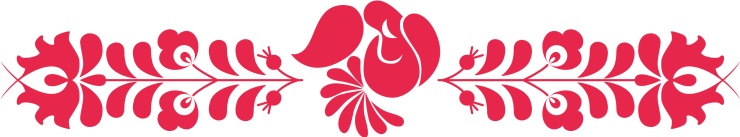 CSÁMBORGÓ TÁBOR 2021.07.26-08.01-ig Fonyód-AlsóbélatelepJELENTKEZÉSI LAPTáborozó neve:______________________________________________________Kora: ______________Címe: ______________________________________Telefon: _________________________________________Betegség. allergia: _________________________________________________________________Ételallergia____________________________________________________________________E-mail cím_______________________________________________Gyógyszerérzékenység:______________________________________________TAJ szám:________________________________________________ Jelentkezem a 2021.07.26-08.01-ig megrendezendő  XXVII. Csámborgó Népművészeti Táborba, melynek helyszíne   Fonyód-AlsóbélatelepSzülő neve: ____________________________________________________________Telefon:____________________________________________________________Szig. szám:___________________________E-mail-cím________________________________________________________________________________________Engedélyezem a gyermekemnek a táborba való részvételét, a táborozás díjának részleteit határidőre befizetem.Tudomásul veszem, hogy amennyiben gyermekem nem betegség miatt nem megy el a táborba, a már befizetett összeget elveszítem. (A táborba a szülők által biztosított egészségügyi igazolás szükséges!)                                                                                     _________________________________________________________________                                                                                                            szülő, gondviselő        A jelentkezési lapot személyesen átadva, aláírva , kérjük, a tábor első részletével (20.000 Ft) 2021. Április 20-ig !             